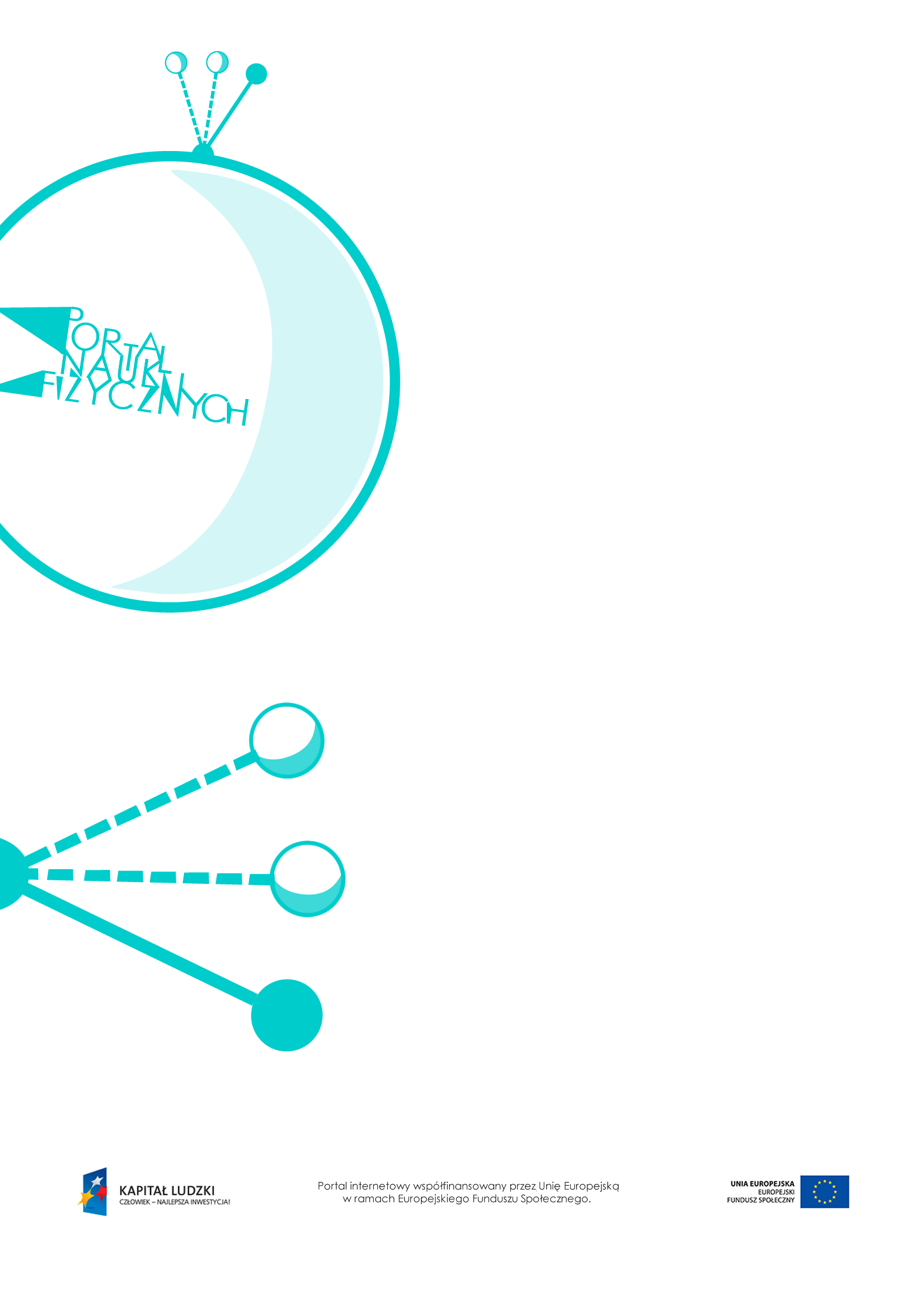 Zmiany stanu skupieniaZmiany stanu skupienia – scenariusz lekcjiCzas: 135 minutCele ogólne:Wprowadzenie pojęć: temperatury topnienia, temperatury wrzenia, ciepła topnienia, ciepła parowania.Wyjaśnienie zjawisk zmiany stanu skupienia w świetle teorii kinetyczno-cząsteczkowej budowy materii oraz analizy zmian energii wewnętrznej podczas tych zjawisk.Cele szczegółowe – uczeń:rozróżnia zjawiska: topnienia, krzepnięcia, parowania, skraplania, wrzenia, sublimacji, resublimacji, wskazuje przykłady tych zjawisk w otoczeniu,posługuje się pojęciami: ciepła topnienia, ciepła krzepnięcia, ciepła parowania i ciepła skraplania, interpretuje ich jednostki w układzie SI,analizuje tabele temperatury topnienia i temperatury wrzenia substancji, posługuje się tabelami wielkości fizycznych w celu wyszukania ciepła topnienia i ciepła parowania, porównuje te wartości dla różnych substancji,wyjaśnia, co się dzieje z energią pobieraną (lub oddawaną) przez mieszaninę substancji w stanie stałym i ciekłym (np. wody i lodu) podczas topnienia (lub krzepnięcia) w stałej temperaturze, analizuje zmiany energii wewnętrznej,rozwiązuje proste zadania obliczeniowe związane ze zmianami stanu skupienia ciał, rozróżnia wielkości dane i szukane, przelicza wielokrotności i podwielokrotności, podaje wynik obliczenia jako przybliżony.Metody:pokaz,obserwacje,doświadczenia,dyskusja,rozwiązywanie zadań,pogadanka.Formy pracy:praca zbiorowa (z całą klasą),praca w grupach,praca indywidualna.Środki dydaktyczne:przyrządy do doświadczeń: zlewka, lód, woda, denaturat, termometr, bibuła, płytka szklana, probówki, palnik, łyżki,zadanie interaktywne „Właściwości materii”,animacja „Zmiany stanu skupienia”,link „Zmiany stanu skupienia”, http://phet.colorado.edu/en/simulation/states-of-matter-basics,plansza „Temperatura podczas topnienia”,plansza „Temperatura podczas krzepnięcia”,tabela „Temperatury topnienia”,tabela „Ciepło topnienia”,tabela „Temperatury wrzenia”,tabela „Ciepło parowania”,plansza „Wykres T(Q) dla wody”,„Zadania z egzaminu 2008”,„Zadania”,plansza „Pytania sprawdzające”.Przebieg lekcjiPytania sprawdzająceWyjaśnij, co się dzieje:a) z energią pobieraną przez substancję podczas zmiany stanu skupienia,b) z temperaturą ciał o budowie krystalicznej podczas topnienia i krzepnięcia,c) z temperaturą ciał bezpostaciowych podczas topnienia i krzepnięcia.Wyjaśnij:a) od czego zależy szybkość parowania,b) czym parowanie różni się od wrzenia,c) o czym informuje wielkość zwana ciepłem parowania w temperaturze wrzenia,d) o ile (w przybliżeniu) ciepło parowania wody w temperaturze wrzenia jest większe od ciepła topnienia lodu.Podaj podstawową jednostkę ciepła parowania w temperaturze wrzenia.Porównaj podstawowe jednostki ciepła topnienia i ciepła parowania.Wyjaśnij znaczenie pojęcia „ciepło topnienia”.Podaj ciepło topnienia wody.Wyjaśnij, jak ustalisz, ile energii potrzeba:a) do wyparowania masy m określonej cieczy,b) do roztopienia masy m określonej substancji.Podaj podstawową jednostkę ciepła topnienia.Czynności nauczyciela i uczniówUwagi, wykorzystanie środków dydaktycznychPrzypomnienie – stany skupienia, właściwości ciał w poszczególnych stanach skupienia.Wykorzystanie zadania interaktywnego „Właściwości materii”.Omówienie nazewnictwa stosowanego wobec procesów zmiany stanu skupienia.Omówienie procesów zmiany stanu skupienia w świetle teorii kinetyczno-cząsteczkowej budowy materii.Każdy proces zmiany stanu skupienia polega na pobieraniu lub oddawaniu ciepła, czyli na zmianie energii wewnętrznej.Wykorzystanie animacji „Zmiany stanu skupienia”.Pokaz doświadczenia ilustrującego brak zmiany temperatury podczas topnienia.Przykład doświadczeniaDo zlewki wrzucamy lód, a następnie wkładamy termometr i obserwujemy jego wskazania. Doświadczenie wymaga czasu; można je rozpocząć na początku lekcji, co jakiś czas sprawdzać wraz z uczniami wskazania termometru, i wrócić do niego po stopnieniu lodu.Dyskusja z uczniami. Co się dzieje z energią pobieraną przez ciało podczas topnienia, skoro jego temperatura nie wzrasta.Wprowadzenie i omówienie pojęć temperatury topnienia i temperatury krzepnięcia.Wykorzystanie animacji „Zmiany stanu skupienia”.Topnienie i krzepnięcie ciał o budowie krystalicznej zachodzi w stałej temperaturze.Podczas topnienia ciało stale pobiera energię z zewnątrz i zwiększa się jego energia wewnętrzna. Ciała o budowie krystalicznej zużywają pobierane ciepło na rozerwanie sieci krystalicznej.W trakcie krzepnięcia substancje oddają ciepło; w przypadku ciał o budowie krystalicznej oddawana energia jest zużywana na budowę wiązań sieci krystalicznej.Temperatura ciał bezpostaciowych podczas topnienia i krzepnięcia wciąż się zmienia.Porównanie wykresów zależności temperatury od czasu ogrzewania i oziębiania substancji dla ciała o budowie krystalicznej i ciała bezpostaciowego – plansze „Temperatura podczas topnienia” i „Temperatura podczas krzepnięcia”.Substancje mają różne temperatury topnienia – wykorzystanie tabeli „Temperatury topnienia”.Wprowadzenie i omówienie pojęcia ciepła topnienia, jego jednostki i wzoru .Ciepło topnienia określa, ile ciepła (energii) potrzeba do zamienienia 1 kg substancji w stanie stałym w ciecz (w temperaturze topnienia).Wprowadzenie oznaczenia ciepła topnienia  i jego jednostki: .Ciepło topnienia substancji jest równe jej ciepłu krzepnięcia.Każda substancja ma inne ciepło topnienia – wykorzystanie tabeli „Ciepło topnienia”.Wykonanie przez uczniów (np. w grupach) doświadczeń wykazujących, od czego zależy szybkość parowania.Przykłady doświadczeńNa pasek bibuły nanosimy kroplę wody, a na drugi pasek bibuły – kroplę denaturatu. Sprawdzamy, który pasek szybciej wyschnie.Na szklanej płytce umieszczamy dwie krople wody, z których jedną rozprowadzamy palcem. Sprawdzamy, która płytka szybciej wyschnie.Na dwie łyżki nabieramy bardzo ciepłej wody. Na jedną z nich dmuchamy. Sprawdzamy, na której z łyżek temperatura wody obniżyła się bardziej.Do dwóch probówek nalewamy wody. Jedną z nich zaczynamy ogrzewać. Sprawdzamy, z której probówki woda wyparuje szybciej.Wspólna analiza obserwacji z doświadczeń, wyciąganie wniosków.Szybkość parowania zależy od:- rodzaju cieczy,- temperatury otoczenia – im jest on wyższa, tym szybciej ciecz paruje,- ruchu powietrza w otoczeniu parującej cieczy – im jest on gwałtowniejszy, tym parowanie jest szybsze,- wielkości powierzchni swobodnej cieczy – im jest ona większa, tym szybsze parowanie.Wnioski z obserwacji doświadczeń należy poszerzyć o informację, że na parowanie wpływa także wilgotność powietrza (zawartość pary wodnej w powietrzu) – im większa wilgotność, tym wolniejsze parowanie.Wprowadzenie i omówienie pojęcia temperatury wrzenia.Wyjaśnienie różnicy między parowaniem a wrzeniem.Podanie przykładów praktycznego wykorzystania wiedzy o temperaturze wrzenia różnych substancji.Parowanie cieczy odbywa się w każdej temperaturze, ale tylko na powierzchni cieczy.Parowanie całej objętości zachodzi tylko w temperaturze wrzenia.Podczas parowania z cieczy odrywają się najszybsze cząsteczki, pozostają wolniejsze; dlatego temperatura parującej cieczy się obniża.Gdy ciecz osiągnie charakterystyczną dla niej temperaturę wrzenia, zachodzi parowanie z całej objętości, a temperatura utrzymuje się na stałym poziomie aż do całkowitego wyparowania. Dostarczana cieczy energia jest wykorzystywana do zrywania wiązań między cząsteczkami wody. Wykorzystanie animacji „Zmiany stanu skupienia”.Wykorzystanie tabeli „Temperatury wrzenia”.Różnice między temperaturami wrzenia różnych substancji wykorzystuje się m.in. w procesie destylacji, czyli rozdzielania na składniki i oczyszczania ciekłych mieszanin.Słona woda zamarza w temperaturze niższej, a wrze w temperaturze wyższej niż czysta woda, stąd:- doprowadzenie do wrzenia wody osolonej trwa dłużej, ale czas gotowania potraw we wrzącej osolonej wodzie jest krótszy, bo temperatura takiej wody jest wyższa;- woda na drodze posypanej solą zamarza w niższych temperaturach niż na drodze nieposypanej, dzięki czemu można zapobiec oblodzeniu jezdni.Wprowadzenie i omówienie pojęcia ciepła parowania, jego jednostki i wzoru .Ciepło parowania określa ilość energii, jaką należy dostarczyć, aby odparować daną masę cieczy w temperaturze wrzenia.Wprowadzenie oznaczenia ciepła parowania  i jego jednostki: .Ciepło parowania cieczy jest równe jej ciepłu skraplania.Każda ciecz ma inne ciepło parowania – wykorzystanie tabeli „Ciepło parowania”.Należy wyjaśnić, dlaczego tabele podające ciepło parowania różnych cieczy zawierają informację, że dotyczy ono parowania w temperaturze wrzenia.Rysowanie wykresu zależności temperatury 1 kg lodu ogrzewanego od temperatury  do  od dostarczonego ciepła.Plansza „Wykres T(Q) dla wody” przedstawia wykres zależności temperatury od dostarczonego ciepła dla 1 kg lodu ogrzewanego od temperatury do .Zdolniejszym uczniom warto wyjaśnić, skąd pochodzą wartości liczbowe na wykresie. Rozwiązywanie zadań.Rozwiązanie zadań z arkusza egzaminacyjnego z 2008 r. – „Zadania z egzaminu 2008” (zad. 22–25 z arkusza CKE dostępnego na stronie: http://www.cke.edu.pl/images/stories/
Arkusze_gimn_08/gm_a1_082.pdf).Przykłady zadań – „Zadania”.Podsumowanie lekcji.Zadanie uczniom pytań podsumowujących wiedzę zdobytą na lekcji – „Pytania sprawdzające”.